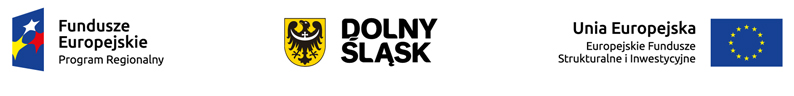 Aneks Nr 1do Porozumienia z dnia 11 czerwca 2015 r., numer DEF-Z/987/15w sprawie powierzenia zadań w ramach instrumentu Zintegrowane Inwestycje Terytorialne Regionalnego Programu Operacyjnego Województwa Dolnośląskiego 2014–2020 przez Zarząd Województwa Dolnośląskiego – Miastu Jelenia Góra jako Instytucji Pośredniczącejzawarty we Wrocławiu w dniu 20.07.2016 r.pomiędzy:Województwem Dolnośląskim - Zarządem Województwa Dolnośląskiego, pełniącym funkcję Instytucji Zarządzającej, w którego imieniu działają:Cezary Przybylski, Marszałek Województwa DolnośląskiegoEwa Mańkowska, Wicemarszałek Województwa DolnośląskiegoaMiastem Jelenia Góra pełniącym rolę lidera ZIT Aglomeracji Jeleniogórskiej, utworzonym na podstawie Porozumienia z dnia 6 maja 2015 r. w sprawie powierzenia Miastu Jelenia Góra zarządzania Zintegrowanymi Inwestycjami Terytorialnymi Aglomeracji Jeleniogórskiej  oraz zasad współpracy Stron Porozumienia przy programowaniu, wdrażaniu, finansowaniu, ewaluacji, bieżącej obsłudze i rozliczeniach Zintegrowanych Inwestycji Terytorialnych Aglomeracji Jeleniogórskiej,  zmienionego dnia 15 lipca 2015r. Porozumieniem zmieniającym, zwanym dalej „ZIT AJ” pełniącym rolę Instytucji Pośredniczącej, w imieniu którego działa:Jerzy Łużniak, Zastępca Prezydenta Miasta o następującej treści:Na podstawie art. 10 ust. 1 w związku z art. 30 ustawy z dnia 11 lipca 2014 r. o zasadach realizacji programów w zakresie polityki spójności finansowanych w perspektywie finansowej 2014 - 2020 (Dz.U. z 2016 r., poz. 217), zwanej dalej „ustawą” strony postanawiają, co następuje:§ 1.W Porozumieniu z dnia 11 czerwca 2015 r., numer DEF-Z/987/15 wprowadza się następujące zmiany:w komparycji powołanej na wstępie Porozumienia wprowadza się następującą zmianę:„Miastem Jelenia Góra pełniącym rolę lidera ZIT Aglomeracji Jeleniogórskiej, utworzonym na podstawie Porozumienia z dnia 6 maja 2015 r. w sprawie powierzenia Miastu Jelenia Góra zarządzania Zintegrowanymi Inwestycjami Terytorialnymi Aglomeracji Jeleniogórskiej  oraz zasad współpracy Stron Porozumienia przy programowaniu, wdrażaniu, finansowaniu, ewaluacji, bieżącej obsłudze i rozliczeniach Zintegrowanych Inwestycji Terytorialnych Aglomeracji Jeleniogórskiej, zwanym dalej „ZIT AJ” pełniącym rolę Instytucji Pośredniczącej, w imieniu którego działa:”w  § 5:ust. 3, pkt 5 otrzymuje brzmienie:„zamieszczenia na swojej stronie internetowej po każdym etapie konkursu listy projektów zakwalifikowanych do kolejnego etapu oraz w terminie 7 dni od dnia rozstrzygnięcia konkursu listy, o której mowa w art. 46 ust. 4 ustawy”w  § 16:ust. 2 otrzymuje brzmienie:„ZIT AJ za pośrednictwem strony internetowej informuje społeczeństwo o realizacji powierzonych zadań. Informacje na portalu, o którym mowa w art. 115 ust.1 lit. b rozporządzenia ogólnego zamieszcza pracownik we właściwym dziale w Instytucji Zarządzającej, który jest odpowiedzialny za koordynację zadań informacyjnych i promocyjnych  w zakresie programu regionalnego, z zastrzeżeniem § 5 ust. 8.”w  § 19:ust. 12  otrzymuje brzmienie:„ZIT AJ zobowiązuje się do zapewnienia ścieżek audytu, o których mowa w art. 25 ust. 1 Rozporządzenia Delegowanego Komisji (UE) Nr 480/2014.” Zmianie ulega załącznik nr 2 do Porozumienia: Lista wskaźników do wykonania celów pośrednich oraz końcowych. § 2.Pozostałe postanowienia porozumienia nie ulegają zmianie. § 3.Jednolity tekst porozumienia stanowi załącznik nr 1 do niniejszego aneksu.§ 4.Aneks został sporządzony w dwóch jednobrzmiących egzemplarzach, po jednym dla każdej ze stron.§ 5.Aneks wchodzi w życie z dniem podpisania przez Instytucję Zarządzającą i ZIT AJ.…………………………………..	…………………………………….Instytucja Zarządzająca                                                                                              ZIT AJ ……………………………………Instytucja ZarządzającaZałączniki:Jednolity tekst porozumienia.Załącznik nr 2 do Porozumienia: Lista wskaźników do wykonania celów pośrednich oraz końcowych